Chief Donald J. Winslow Memorial Scholarship
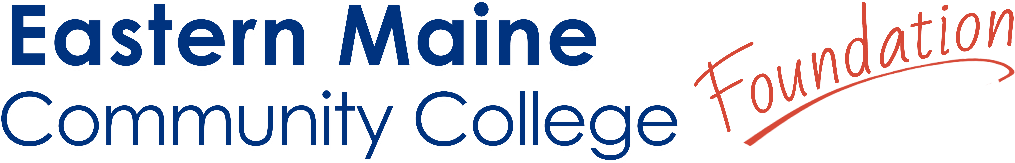 The Chief Donald J. Winslow Memorial Scholarship was established to give Maine high school graduates an opportunity to further their education and to acquire skills needed for gainful employment.Chief Donald J. Winslow grew up in Old Town and graduated from Old Town High School in 1975. He attended the criminal justice program at Bangor Community College and joined the Bangor Police Department in 1979. In December of that year he graduated.Criteria:Matriculated in the Criminal Justice or Fire Science programEnrolled at least half-timeMaintain a 2.5 GPA or higherMust write an essay to include why you are choosing a career in public safety. Include how you define leadership and give examples of how you have demonstrated leadership.Demonstrate community service or other civic activity.Application Process:All students must complete and submit an EMCC Foundation Scholarship Application which can be found here. Please note, each scholarship requires you to write an individual essay. You can find all scholarship information on our website at www.emcc.edu, under Admissions & Aid in the subcategory Paying for College. Applicants must then submit both their application and essay either via email to foundation@emcc.edu or drop them off to any department on campus. If you drop off your documents at a department on campus write EMCC FOUNDATION at the top of all documents. After submission of your application, the EMCC Foundation will begin the review process to determine eligibility and scholarship award. Scholarship Contact Information:EMCC Foundation Office – Public Safety Training CenterJennifer Khavari jkhavari@emcc.edu (207) 974-4673